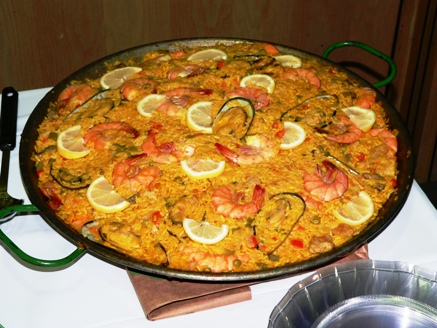 PROGRAMME DE 11H00 Assemblée Générale du FC Chabeuil (Parents-éducateur-joueurs)Bilan de la saison 2013-2014 et infos sur la saison 2014-2015 avec présentation des nouveaux éducateurs.12h30  Apéritif offert par le FC Chabeuil.13h30  Paëlla préparée par le traiteur Mathias.16h00 Match de foot parents/enfants et/ ou concours de pétanque.Tarif :   Enfant (- de 12 ans) 8 €             Adulte 10 € SUR RESERVATION AVANT LE 15/06/2014 Vous pouvez inviter vos amis, et votre famille. Cette manifestation est ouverte à tous. N’oubliez pas vos assiettes et couverts et prévoyez pain,  dessert , etc……                                      Contact : GABY 06/79/31/77/97 